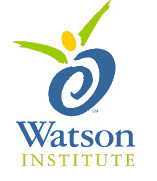 I Need to Remember!I go to ______ Elementary School.  Sometimes I ask to use the bathroom.  My teachers usually say ‘yes.’I know how to use the bathroom.  I am a big girl now.  I’m actually in 4th grade!I know how to pull down my pants.I know how to go on the toilet.I know when I’m finished to wipe and flush.Most important, I know when I am finished to pull up my pants then wash my hands.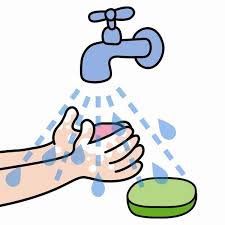 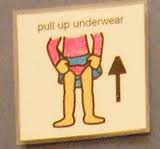 I know to never walk out of the bathroom with my pants down.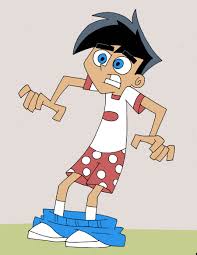 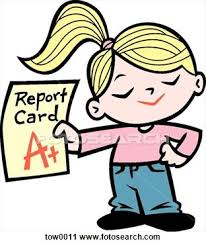 ALWAYS walk out with my pants up! If I remember my teachers will be happy and I will be proud of myself!